La TVA et les pourcentagesNiveau 5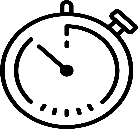 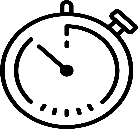 Retrouver selon le cas le HT, la TVA ou le TTC le plus rapidement possible !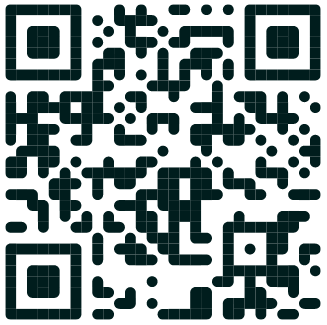 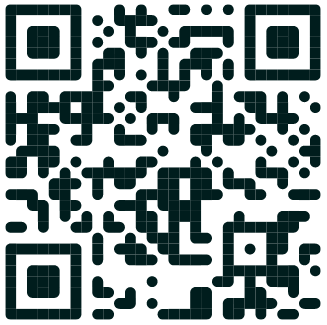   En renseignant la page web « TVA et pourcentage »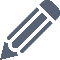 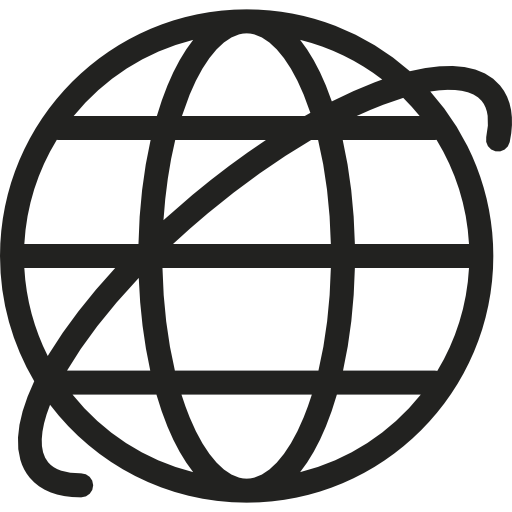   En reportant les valeurs trouvées sur ce documentDétail des calculsCompétenceUtiliser des pourcentages dans des situations issues de la vie courante et de la vie économique ou professionnelle.Mon atelier pour apprendre àCalculer un montant HTCalculer la TVA en fonction du taux applicable en vigueur en FranceCalculer le montant TTC01.HT1 100,00TVA110,00TTC1 210,00TAUX10,0 %02.HT2 200,00TVA121,00TTC2 321,00TAUX05,5 %03.HT4 000,00TVA84,00TTC4 084,00TAUX02,1 %04.HT1 800,00TVA360,00TTC2 160,00TAUX20,0 %05.HT3 000,00TVA63,00TTC3 063,00TAUX02,1 %06.HT650,00TVA65,00TTC715,00TAUX10,0 %07.HT4 400,00TVA242,00TTC4 642,00TAUX05,5 %08.HT980,00TVA196,00TTC1 176,00TAUX20,0 %09.HT7 200,00TVA396,00TTC7 596,00TAUX05,5 %10.HT1 250,00TVA125,00TTC1 375,00TAUX10,0 %11.HT9 000,00TVA189,00TTC9 189,00TAUX02,1 %12.HT2 400,00TVA480,00TTC2 880,00TAUX20,0 %PREMIER CALCULDEUXIÈME CALCUL01.1 100 × 0,10 = 1101 100 + 110 = 1 21002.2 200 + 121 = 2 321121 / 2 200 = 0,05503.7 084 – 84 = 4 00084 / 4 000 = 0,02104.360 / 0,20 = 1 8001 800 + 360 = 2 16005.3 000 × 0,021 = 633 000 + 63 = 3 06306.715 – 65 = 650A65 / 650 = 0,1007.242 / 0,055 = 4 4004 400 + 242 = 4 64208.980 + 196 = 1 176196 / 980 = 0,2009.7 596 – 7 200 = 396396 / 7 200 = 0,05510.1 375 / 1,10 = 1 2501 250 × 0,10 = 12511.9 189 / 1,021 = 9 0009 000 × 0,021 = 18912.2 880 – 480 = 2 400480 / 2 400 = 0,20